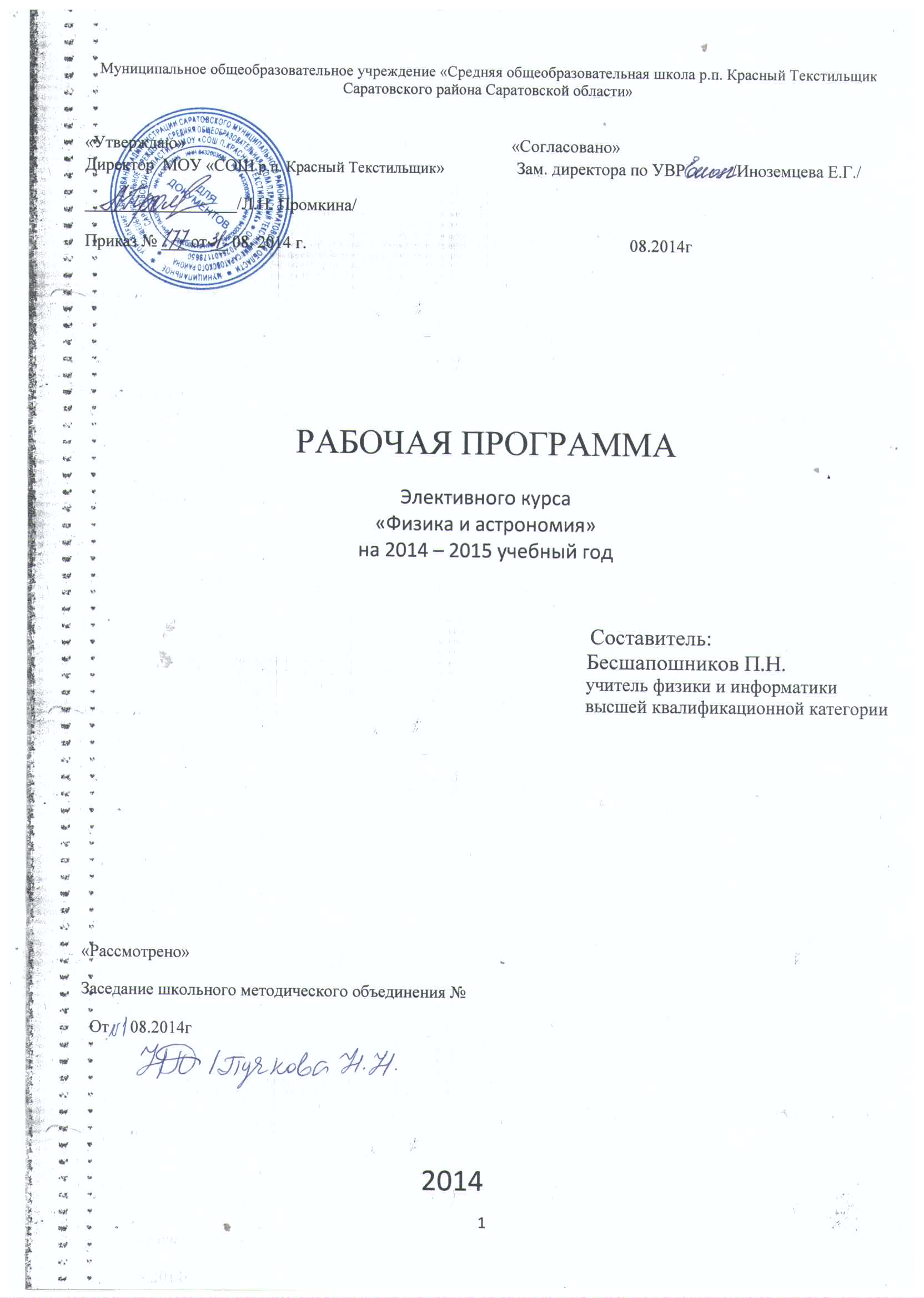 Пояснительная записка.В настоящий момент астрономия переживает еще одну революцию. Сегодня это одна из наиболее бурно развивающихся наук, где открытия следуют один за другим.Изучение астрономии в средней школе необходимо современному образованному человеку в силу тех важных социальных функций, которые выполняет астрономия на протяжении всей истории человечества и в которые современная эпоха вносит новые грани. Первая из этих функций – прикладная. Это разработка методов ориентации во времени и пространстве, что является необходимым условием производственной деятельности человека, его социального бытия и его повседневной жизни. Вторая функция - общекультурная: это определение места и роли человека в структуре Вселенной. Астрономическая картина мира на протяжении тысячелетий была и есть неотъемлемой составной частью научной картины мира в целом; той ее частью, которая дает человеку представление о пространственно-временной структуре мира, в котором он живет и действует. Цель программы: создание благоприятных условий  для выбора профильного обучения,  повысить интерес учащихся к предметам научно- естественного цикла, активно использовать метод проектов.Задачи: 1)  способствовать выработке у учащихся научного мировоззрения, обобщая знания, полученные при изучении основ естественных наук, математики, философии;             2)дать учащимся систему знаний по основам астрономии, космонавтики;            3)познакомить с современными представлениями о строении Вселенной, ее развитии, а также с важнейшими достижениями науки по исследованию Вселенной;           4)формировать у учащихся  приемы и способы проектно-исследовательской деятельности;             5)способствовать развитию коммуникативных,  рефлексивно- оценочных умений и навыков;           6) развивать творческое, ассоциативное мышление, воображение.Содержание курсаНебо у нас над головой. Основные характеристики небесных тел, входящих в состав Солнечной системы, Галактики.Законы физики и небесные тела:астрономическое происхождение единиц длины и времени;законы сохранения механики – законы движения небесных тел;изучение физических условий и процессов, протекающих на поверхности больших планет и звезд (теплообмен, испарение веществ, нагрев, сгорание в атмосфере);изучение особенностей внутреннего строения небесных тел и их влияние на существование внешнего магнитного поля.Связь химии  и астрономии: определение химического состава, происхождения и эволюции звезд и планет; физические условия на их поверхности как следствие химических реакций.Связь географии и астрономии: изучение рельефа поверхности больших планет, его происхождение и влияние на климат.Связь биологии и астрономии: возможность обнаружения жизни на других небесных телах и что для этого необходимо.Жизнь и разум во Вселенной. Передовые достижения науки и техники в направлении изучения окружающего мира как источника неземного разума.7.История развития представлений о строении мира и история освоения космоса.В ходе изучения курса деятельность учащихся будет включать в себя:Выбор темы исследовательской работы .Поиск информации по заданной теме с использованием источников различного типа  ( индивидуальная самостоятельная работа ).Анализ собранного материала , систематизация данных, оформление проекта. (индивидуальная самостоятельная работа ).Презентация  исследовательской работы (создание  мультимедийной презентации в Power Pointе ) и ее представление.Рефлексия своей деятельности и рецензирование работ товарищей (индивидуальная самостоятельная работа).Участие в мониторинге знаний,  умений и навыков, полученных в ходе изучения каждой темы проекта ( тестирование).Проблема внеземных цивилизаций.Ожидаемые  результаты по данному курсу:получение представлений о закономерностях, строении и происхождении тел Солнечной системы; строении и эволюции Вселенной;получение  знаний об основных этапах освоения космоса;развитие познавательных интересов, интеллектуальных и творческих способностей на основе опыта самостоятельного приобретения новых знаний, навыков, анализа новой информации;приобретения опыта обработки наблюдательных данных и навыка сотрудничества в процессе совместной работы;приобретение опыта  проведения исследовательской работы, создания  продукта проектной деятельности ( в форме презентации), а также защиты этого проекта  для любой аудитории;развитие навыков самоанализа и рефлексии. Учебно-методический комплекс.Учебники, справочники, научно-популярная  литература (список прилагается),  мультимедийные  пособия, сайты, посвященные астрономии.Для реализации практической части программы потребуется оборудование:подвижная карта звездного неба;модель небесной сферы;мультимедийный  проектор;компьютер.Учебно-тематический план.СОДЕРЖАНИЕ ПРОГРАММЫТема № 1. «Звездное небо» (1 часа)Введение: содержание программы и способы ее реализации;       -             что изучает астрономия, практическая значимость астрономии;связь астрономии с другими науками ( физика, математика, химия, биология,     география, история);              -     роль наблюдений, их систематичность, фотографические наблюдения;              -     астрономические инструменты;             	  обсерватории – научно-исследовательские учреждения;созвездия, яркие звезды созвездий; звездное небо  (+ карта), небесная сфера;видимое суточное движение светил – связь наблюдаемого с движением Земли;годичное движение Солнца;   Тема №  2. « Освоение космического пространства» (1 часа)ученые- фантасты о полетах в космос;первые изобретатели космических кораблей  (Н.И.Кибальчич, К.Э.Циолковский, Ю.В. Кондратюк, Ф.А.Цандер)создание и запуск искусственных спутников Земли (С.П. Королев; М.К. Тихонравов,  Ф.А. Цандер);пилотируемые полеты (запуск в космос насекомых, животных, человека); современные космические исследования с помощью  орбититальных  космических станций, многоразовых космических  систем;современные космические программы России, США, Японии, Китая, ЕКА.Тема № 3 «Планеты земной группы» (1 час)Общие сведения о строении и составе Солнечной системы;Развитие представлений о строении Солнечной системы (Аристотель ,Коперник, Кеплер, Галилей, Д.Бруно, Ньютон, );Общая характеристика планет земной группы;Планета Земля и ее спутник Луна (атмосфера, рельеф, температурный режим, особенности движения, наличие магнитного поля , внутреннее строение, наличие жизни  ее происхождение);Планеты  Меркурий, Венера, Марс и их спутники (атмосфера, рельеф, температурный режим, особенности движения, наличие магнитного поля , внутреннее строение, наличие жизни  ее происхождение);    Тема № 4.  «Планеты гиганты и их спутники» (1 часа)     -  общая характеристика планет –гигантов (группа планет, их место в СС, сравнительные размеры и массы, кольца и спутники, особенности движения , химический состав); планеты Юпитер, Сатурн, Уран, Нептун и их спутники (атмосфера, рельеф, температурный режим, особенности движения, наличие магнитного поля , внутреннее строение, химический состав, наличие колец);Тема № 5   Малые тела Солнечной системы: астероиды, кометы, метеориты, метеоры (1 час)история открытия астероидов;строение, размеры и масса астероидов;происхождение метеоритов, их классификация, наиболее интересные из них.наблюдение комет с древности до наших дней;строение и состав комет;движение комет;влияние комет на Землю.понятие метеор;метеорные потоки;   Тема №6  « Солнце  и солнечно-земные  связи» (1 час)роль Солнца в Солнечной системе;строение Солнца как типичной звезды;Солнце – ближайшая к нам (Земле) звезда, солнечная активность;солнечно-земные связи.   Тема №7 « Строение и эволюция Вселенной»(1 час)Строение и состав нашей  Галактики;Структура Вселенной;Черные дыры;Гипотезы о происхождение СС (Бюффон, Декарт, Кант, Шмидт);Космологические модели Вселенной;Эволюция Вселенной и жизнь;Проблема внеземных цивилизаций.Учащиеся и учитель подводят итоги занятий по курсу, делясь впечатлениями о приобретенных знаниях, о ближнем и дальнем космосе. Акцентируется обязательность выполнения  всех законов физики, известных учащимся ( закон всемирного тяготения, законы движения, законы сохранения) в масштабах Вселенной. А также взаимосвязь физических условий на поверхностях планет (масса, размеры, химический состав, температурный режим) и их положение относительно центрального светила. Проводится анализ проектно- исследовательской деятельности учащихся.Темы проектно-исследовательских работ1.Созвездия в мифах и легендах.2. Писатели- фантасты о полетах в космос.3. Первые изобретатели космических кораблей (Н.И.Кибальчич, К.Э.Циолковский, Ю.В. Кондратюк, Ф.А.Цандер).4. Создание и запуск искусственных спутников Земли (С.П. Королев; М.К. Тихонравов,  Ф.А. Цандер).5. Они были первыми. (Насекомые и животные в космосе.)6. Современные программы исследования космоса.( России, США, Японии, Китая, ЕКА).7. Развитие представлений о строении Солнечной системы (Аристотель ,Коперник, Кеплер, Галилей, Д.Бруно, Ньютон).8. Планета  Меркурий.9. Планета   Венера и ее особенности.10. Планета  Марс и  ее спутники.11. Планета Земля и ее спутник Луна.12. Планета Юпитер и ее спутники.13. Планеты Сатурн  и ее спутники.14. Планеты  Уран, Нептун и их спутники.15.Астероиды и метеориты.16. Кометы и метеоры.17.Солнце как типичная звезда.18. Солнечная активность. Солнечно-земные связи.19.Гипотезы о происхождение Солнечной системы (Бюффон, Декарт, Кант, Шмидт).20.* Черные дыры.21.* Космологические модели Вселенной.22.*Эволюция Вселенной и жизнь.23.* Проблема внеземных цивилизаций.ЛитератураУчебник «Астрономия» для 11 классов, автор Е.П. Левитан, Москва, «Просвещение», 1994 г.Гурштейн А.А. «Извечные тайны неба», Москва , «Просвещение»,    1984 г.Дагаев М.А., Чаругин В.М. «Книга для  чтения по астрономии»,        Москва, «Просвещение», 1988 г.Цесевич В.П. «Что и как наблюдать на небе», Москва, «Наука», 1979 г.Бабаджанов П.Б. «Метеоры и  их наблюдение», Москва, «Наука»,     1987 г. Иванов А.А., Иванова З.И. «Тесты по астрономии», Саратов: «Лицей»,2002г., 80сА.С.Бернацкий «100 великих тайн Вселенной», Москва: Вече.2012г., 416с.С.Н.Славин «100 великих тайн космонавтики», Москва: Вече,2012г.,432сА.В. Волков  «100 великих тайн астрономии» ,Москва: Вече,2012г.,432сС.Г.Щербакова «Формирование проектных умений школьников», Волгоград,2009г., 103с.№п/пТемачасыФорма и место проведения, деятельность учителя и учениковДата1Звездное небо1Установочная лекция учителя, выбор исследовательских работ учащимися.Практическая работа с подвижной картой звездного неба. 17.012Освоение космического пространства1Самостоятельная индивидуальная работа по сбору информации и представление в виде презентаций.Тест№124.013Планеты земной группы1Активная лекция. Самостоятельная индивидуальная работа по сбору информации и представление в виде презентаций. Тест№231.014Планеты гиганты и их спутники1Активная лекция. Самостоятельная индивидуальная работа по сбору информации и представление в виде презентаций. Тест№37.0214.025Малые тела Солнечной системы1 Самостоятельная индивидуальная работа по сбору информации и представление в виде презентаций. Тест№414.026Солнце  и солнечно-земные  связи1 Самостоятельная индивидуальная работа по сбору информации и представление в виде презентаций. Тест№521.027Строение и эволюция Вселенной1Активная лекция. Самостоятельная индивидуальная работа по сбору информации и представление в виде презентаций. Экскурсия в планетарий или Пулковскую обсерваторию. 28.028Работа над проектом1Самостоятельная индивидуальная работа по сбору информации и представление в виде презентаций.07.039Работа над проектом1Самостоятельная индивидуальная работа по сбору информации и представление в виде презентаций.14.0310Защита проекта121.03ИтогоИтогоИтого    10